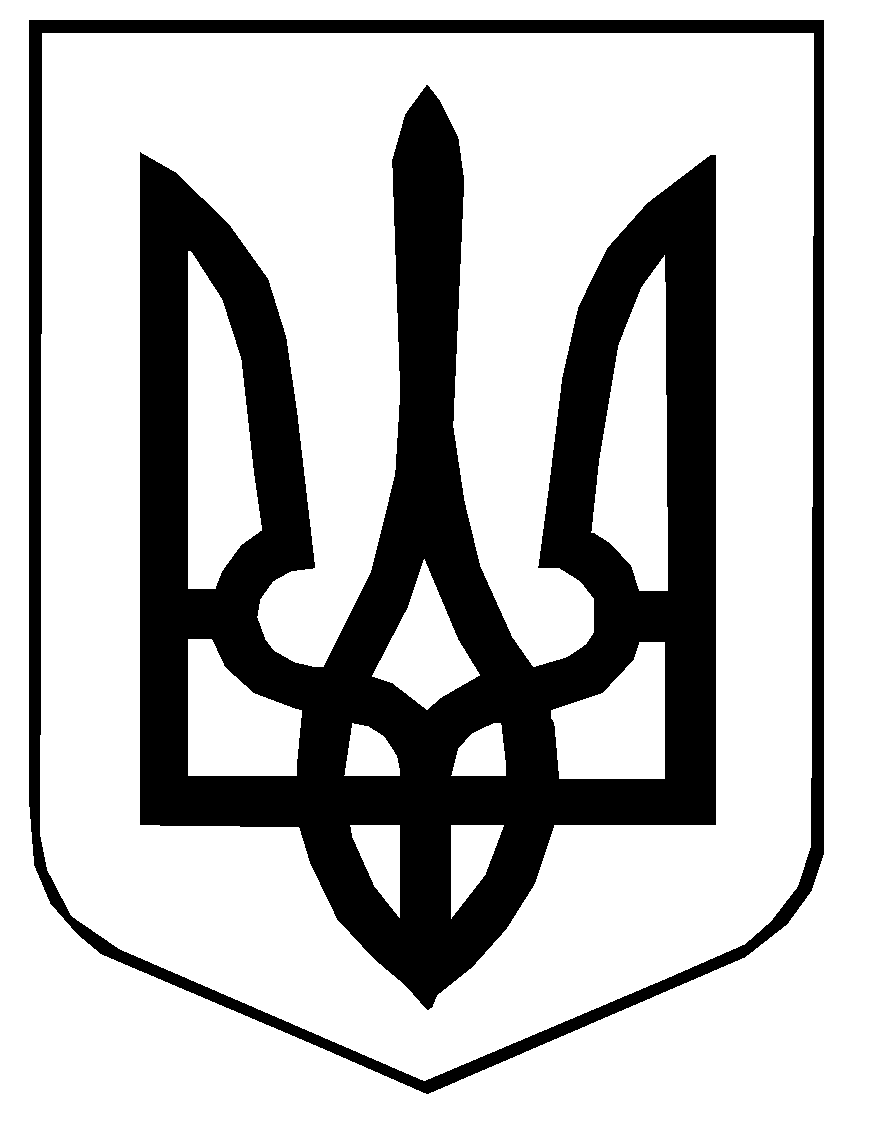   Відповідно до наказу Управління освіти і науки Черкаської обласної державної адміністрації №171 від 25.11.2020 р. «Про організацію проведення ІІ (обласного) туру всеукраїнського конкурсу «Учитель року – 2021», просимо забезпечити роботу членів журі  (згідно з додатком 1) на фінальному етапі ІІ (обласного) туру всеукраїнського конкурсу «Учитель року – 2021», який буде проходити з 21 по 23 грудня 2020 року у дистанційному режимі. Порядок проведення у додатку 2.Ректор									Наталія ЧЕПУРНАГаряча, 097 655 62 97                                                                                                 Додаток 1 до листа                                                                                                                 КНЗ «ЧОІПОПП ЧОР» від 15.12.2020 № 356/01-19ЗАТВЕРДЖЕНОнаказ Управління  освітиі науки Черкаської обласної державної адміністрації від 25.11.2020 № 171Cклад журі для проведення ІІ (обласного) туру всеукраїнського конкурсу «Учитель року – 2021»Номінація «Керівник закладу освіти»Замулко Олена Іванівна, завідувач координаційного центру професійного розвитку особистості комунального навчального закладу «Черкаський обласний інститут післядипломної освіти педагогічних працівників Черкаської обласної ради».Лісова Наталія Іванівна, проректор з питань зовнішнього незалежного оцінювання та моніторингу якості освіти, доцент кафедри педагогіки та освітнього менеджменту комунального навчального закладу «Черкаський обласний інститут післядипломної освіти педагогічних працівників Черкаської обласної ради», доктор педагогічних наук.Овчаренко Ірина Юріївна, директор Черкаської загальноосвітньої школи І-ІІІ ступенів №32 Черкаської міської ради Черкаської області.Гаряча Світлана Анатоліївна, завідувач кафедри педагогіки та освітнього менеджменту комунального навчального закладу «Черкаський обласний інститут післядипломної освіти педагогічних працівників Черкаської обласної ради», кандидат педагогічних наук.Руденко Ілона Миколаївна, доцент кафедри психології комунального навчального закладу «Черкаський обласний інститут післядипломної освіти педагогічних працівників Черкаської обласної ради», кандидат психологічних наук.Топчій Ірина Вікторівна, директор Черкаської гімназії №9 ім. О.М. Луценка Черкаської міської ради Черкаської області, доцент кафедри педагогіки та освітнього менеджменту комунального навчального закладу «Черкаський обласний інститут післядипломної освіти педагогічних працівників Черкаської обласної ради», кандидат педагогічних наук.Шарапа Іван Дмитрович, заступник начальника управління/начальник відділу інституційного аудиту Державної служби якості освіти у Черкаській області.Номінація «Трудове навчання»Кравченко Олег Іванович, учитель трудового навчання з технічних видів праці Ватутінської загальноосвітньої школи І-ІІІ ступенів № 2 імені М.Ф.Ватутіна Ватутінської міської ради Черкаської області. Кондратюк Сергій Юрійович, методист трудового навчання лабораторії виховної роботи комунального навчального закладу «Черкаський обласний інститут післядипломної освіти педагогічних працівників Черкаської обласної ради».Лєснікова Юлія Василівна, завідувач відділу дистанційної освіти комунального навчального закладу «Черкаський обласний інститут післядипломної освіти педагогічних працівників Черкаської обласної ради».Миронюк Катерина Валентинівна, учитель трудового навчання з обслуговуючих видів праці Черкаської спеціалізованої школи І-ІІІ ступенів № 20 Черкаської міської ради Черкаської області.Овчаренко Ольга Василівна, доцент кафедри психології комунального навчального закладу «Черкаський обласний інститут післядипломної освіти педагогічних працівників Черкаської обласної ради», кандидат психологічних наук.Педько Олена Валентинівна, доцент кафедри педагогіки та освітнього менеджменту комунального навчального закладу «Черкаський обласний інститут післядипломної освіти педагогічних працівників Черкаської обласної ради», кандидат педагогічних наук, доцент.Фоміна Неля Едуардівна, учитель трудового навчання з обслуговуючих видів праці Смілянської загальноосвітньої школи І-ІІІ ступенів №1 Смілянської міської ради Черкаської області.Номінація «Математика»Барвінок Роман Леонідович, учитель математики Черкаського фізико-математичного ліцею Черкаської міської ради Черкаської області.Бегерська Алла Володимирівна, учитель математики опорного закладу загальної середньої освіти І-ІІІ ступенів «Монастирищенський «Ліцей «Ерудит» Монастирищенської районної ради Черкаської області. Дзюбак Раїса Миколаївна, проректор з навчально-методичної роботи комунального навчального закладу «Черкаський обласний інститут післядипломної освіти педагогічних працівників Черкаської обласної ради».Козлова Ольга Миколаївна, методист математики комунального навчального закладу «Черкаський обласний інститут післядипломної освіти педагогічних працівників Черкаської обласної ради».Крутенко Ольга Володимирівна, доцент кафедри педагогіки та освітнього менеджменту комунального навчального закладу «Черкаський обласний інститут післядипломної освіти педагогічних працівників Черкаської обласної ради», кандидат педагогічних наук.ыТарасенкова Ніна Анатоліївна, професор, завідувачка кафедри математики та методики навчання математики Черкаського національного університету імені Богдана Хмельницького, доктор педагогічних наук.Теслюк Павло Васильович, доцент кафедри психологічних наук комунального навчального закладу «Черкаський обласний інститут післядипломної освіти педагогічних працівників Черкаської обласної ради», кандидат психологічних наук.Номінації «Українська мова і література»Шитик Людмила Володимирівна, професор кафедри українського мовознавства і прикладної лінгвістики Навчально-наукового інституту української філології та соціальних комунікацій Черкаського національного університету імені Богдана Хмельницького, доктор філологічних наук (голова журі).Архипова Валентина Петрівна, методист лабораторії гуманітарних дисциплін комунального навчального закладу «Черкаський обласний інститут післядипломної освіти педагогічних працівників Черкаської обласної ради».Афанасенко Валентина Іванівна, завідувач кафедри психології комунального навчального закладу «Черкаський обласний інститут післядипломної освіти педагогічних працівників Черкаської обласної ради», доктор філософських наук.Бондаренко Наталія Леонідівна, учитель української мови і літератури Канівської гімназії імені І. Я. Франка Канівської міської ради Черкаської області, лауреат Всеукраїнського конкурсу «Учитель року – 2018».Кучеренко Ірина Петрівна, учитель української мови і літератури Червонослобідської загальноосвітньої школи І-ІІІ ступенів №2 Черкаської районної ради Черкаської області.Січкар Світлана Іванівна, завідувач лабораторії гуманітарних дисциплін комунального навчального закладу «Черкаський обласний інститут післядипломної освіти педагогічних працівників Черкаської обласної ради».Ющенко Людмила Олександрівна, доцент кафедри професійного розвитку педагогів, комунального навчального закладу «Черкаський обласний інститут післядипломної освіти педагогічних працівників Черкаської обласної ради», кандидат філологічних наук.Ректор комунального навчальногозакладу «Черкаський обласний інститут післядипломної освіти педагогічних працівників Черкаської обласної ради»                                                    Наталія ЧЕПУРНА                                                                                                 Додаток 2 до листа                                                                                                                 КНЗ «ЧОІПОПП ЧОР» від 15.12.2020 № 356/01-19Порядок проведення фінального етапуІІ (обласного) туру всеукраїнського конкурсу«Учитель року- 2021»21 грудня 2020 р.09.00 – Відкриття фінального етапу ІІ (обласного) туру всеукраїнського конкурсу «Учитель року - 2021». Вітальне слово ректора інституту Н.М.ЧепурноїПосилання на зустріч: : https://meet.google.com/nia-nrmd-msfНомінація  «Керівник закладу освіти»09.30 - 12.00 Конкурсне випробування «Освітній проєкт». Посилання на зустріч: …12.00 - Надсилання проєктів на  …12.30 -14.00 Презентація проєкту членам журі.14.00 - Отримання теми для підготовки та проведення фасилітацйної сесії для кожного учасника шляхом жеребкування. До 16.00 - Оцінювання журі відеорезюме учасників конкурсу.Номінація «Математика»09.30 -13.30 – Конкурсне випробування  «Дистанційний урок» - підготовка до проведення. Посилання на зустріч: …13.30 - Відправка технологічної карти уроку методисту …14.00 - 16.00 – Проведення дистанційного уроку, відповіді на запитання журі.Посилання на зустріч: …До 16.00 - Оцінювання журі відеорезюме учасників конкурсу.Номінація «Трудове навчання»09.30 - 13.30 – Конкурсне випробування  «Дистанційний урок» - підготовка до проведення. Посилання на зустріч: …13.45 - Відправка технологічної карти уроку методисту …14.00 - 16.00 – Проведення дистанційного уроку, відповіді на запитання журі.Посилання на зустріч: …До 16.45 - Оцінювання журі відеорезюме учасників конкурсу.Номінація «Українська мова та література»09.30 - 13.40 – Конкурсне випробування  «Дистанційний урок» - підготовка до проведення. Посилання на зустріч: …13.40 - Відправка технологічної карти уроку методисту …14.00 - 16.00 – Проведення дистанційного уроку, відповіді на запитання журі.Посилання на зустріч: …До 16.00 оцінювання журі відеорезюме учасників конкурсу.22 грудня 2020 р.Номінація  «Керівник закладів освіти»13.30 – 14.00 – Конкурсне випробування  «Фасилітаційна сесія». Надсилання відеозапису проведення учасниками конкурсу фасилітаційної сесії на …14.00 - 16.00 – Робота журіНомінація «Математика»09.00 - 11.30  – Конкурсне випробування  «методичний практикум»,  Посилання на зустріч:   …11.30 – надсилання матеріалів методисту на …12.00 - 13.30 – Презентація учасниками конкурсу методичного практикуму членам журі. Посилання на зустріч:… Номінація «Трудове навчання»09.00 - 13.00 – Конкурсне випробування  «Методичний практикум» Посилання на зустріч: …11.30 - 12.00 – Надсилання  виконаних робіт для шифрування  …12.00 – 15.00 – робота журі.Номінація «Українська мова та література»09.00 – 11.40 – Конкурсне випробування  «Творча робота» Посилання на зустріч: …11.40 - Надсилання  виконаних робіт для шифрування  на …11.40 - 14.00 - Робота журі.23 грудня 2020 р.10.00 -  Підведення підсумків фінального етапу ІІ (обласного) туру Конкурсу             Посилання на зустріч: https://meet.google.com/nia-nrmd-msfУПРАВЛІННЯ ОСВІТИ І НАУКИ 
ЧЕРКАСЬКОЇ ОБЛАСНОЇ ДЕРЖАВНОЇ АДМІНІСТРАЦІЇКОМУНАЛЬНИЙ НАВЧАЛЬНИЙ ЗАКЛАД 
«ЧЕРКАСЬКИЙ ОБЛАСНИЙ ІНСТИТУТ ПІСЛЯДИПЛОМНОЇ ОСВІТИ ПЕДАГОГІЧНИХ ПРАЦІВНИКІВ ЧЕРКАСЬКОЇ ОБЛАСНОЇ РАДИ»вул. Бидгощська, 38/1, м.Черкаси, 18003, тел./факс 64-21-78 web: http://oipopp.ed-sp.net , e-mail: oipopp@ukr.net, код ЄДРПОУ 02139133 УПРАВЛІННЯ ОСВІТИ І НАУКИ 
ЧЕРКАСЬКОЇ ОБЛАСНОЇ ДЕРЖАВНОЇ АДМІНІСТРАЦІЇКОМУНАЛЬНИЙ НАВЧАЛЬНИЙ ЗАКЛАД 
«ЧЕРКАСЬКИЙ ОБЛАСНИЙ ІНСТИТУТ ПІСЛЯДИПЛОМНОЇ ОСВІТИ ПЕДАГОГІЧНИХ ПРАЦІВНИКІВ ЧЕРКАСЬКОЇ ОБЛАСНОЇ РАДИ»вул. Бидгощська, 38/1, м.Черкаси, 18003, тел./факс 64-21-78 web: http://oipopp.ed-sp.net , e-mail: oipopp@ukr.net, код ЄДРПОУ 02139133 від 15.12.2020 № 356/01-19На № _______ від________Керівникам органів управління освітоюПро забезпечення роботи журі на фінальному етапі  ІІ (обласного) всеукраїнського конкурсу «Учитель року – 2021» 